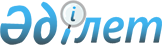 О внесении изменений и дополнений в приказ Министра сельского хозяйства
Республики Казахстан от 4 апреля 2000 года N 97 "Об утверждении Правил лицензирования деятельности по хранению зерна на хлебоприемных предприятиях"
					
			Утративший силу
			
			
		
					Приказ Министра сельского хозяйства Республики Казахстан от 3 февраля 2006 года N 67. Зарегистрирован в Министерстве юстиции Республики Казахстан
21 февраля 2006 года N 4098. Утратил силу приказом Министра сельского хозяйства Республики Казахстан от 20 июня 2008 года N 385



      


Сноска. Утратил силу приказом Министра сельского хозяйства РК от 20.06.2008 N 385.





Извлечение






из приказа Министра сельского хозяйства РК






от 20.06.2008 N 385






"О признании утратившими силу некоторых






приказов Министра сельского хозяйства






Республики Казахстан"





      В соответствии с пунктом 1-1 статьи 27 


 Закона 


 Республики Казахстан от 24 марта 1998 года "О нормативных правовых актах" ПРИКАЗЫВАЮ:






      1. Признать утратившими силу некоторые приказы Министра сельского хозяйства Республики Казахстан согласно перечню, прилагаемому к настоящему приказу.






      2. Настоящий приказ вводится в действие со дня подписания.





      Министр                                    А. Куришбаев





Приложение к приказу     






Министра сельского хозяйства 






Республики Казахстан    






от 20 июля 2008 года N 385  





Перечень утративших силу некоторых приказов






Министра сельского хозяйства Республики Казахстан





      1. ...;






      2. ...;






      3. ...;






      4. ...;






      5. ...;






      6. Приказ Министра сельского хозяйства Республики Казахстан от 3 февраля 2006 года N 67 "О внесении изменений и дополнений в приказ Министра сельского хозяйства Республики Казахстан от 4 апреля 2000 года N 97 "Об утверждении Правил лицензирования деятельности по хранению зерна на хлебоприемных предприятиях" (зарегистрирован в Министерстве юстиции Республики Казахстан 21 февраля 2006 года N 4098; опубликован "Юридическая газета" от 10 марта 2006 года N 42-43 (1022-1023)).



      В соответствии с 
 Законом 
 Республики Казахстан "О внесении изменений и дополнений в некоторые законодательные акты Республики Казахстан по вопросам разграничения полномочий между уровнями государственного управления", 

ПРИКАЗЫВАЮ:





      1. Внести в 
 приказ 
 Министра сельского хозяйства Республики Казахстан от 4 апреля 2000 года N 97 "Об утверждении Правил лицензирования деятельности по хранению зерна на хлебоприемных предприятиях" (зарегистрирован в Реестре государственной регистрации нормативных правовых актов за N 1124, опубликован в газете "Казахстанская правда" от 30 мая 2000 года, внесены изменения приказами Министра сельского хозяйства Республики Казахстан от 21 июня 2000 года 
 N 67 
, от 29 мая 2001 года 
 N 150 
, от 8 января 2003 года 
 N 4, 
 от 14 сентября 2004 года 
 N 484 
) следующие изменения и дополнения:



      в Правилах лицензирования деятельности по хранению зерна на хлебоприемных предприятиях", утвержденных указанным приказом:



      пункт 2 изложить в следующей редакции:



      "2. Выдача лицензии получателю лицензии (Лицензиату) на осуществление деятельности по хранению зерна на хлебоприемных предприятиях, переоформление лицензии, приостановление, возобновление и прекращение действия лицензии, отзыв лицензии во внесудебном порядке производится местным исполнительным органом соответствующей области (далее - Лицензиар).";



      дополнить пунктом 2-1 следующего содержания:



      "2-1. Государственный зерновой инспектор уполномоченного органа в соответствии с законодательством Республики Казахстан вносит предложения Лицензиару о приостановлении действия и (или) отзыве лицензии на право осуществления деятельности по хранению зерна.";



      пункт 5 дополнить подпунктом 2-1) следующего содержания:



      "2-1) уполномоченный орган - Министерство сельского хозяйства Республики Казахстан;";



      подпункт 4) пункта 7 исключить;



      в подпункте 1) пункта 12-1 слово "перерегистрации" заменить словами "регистрации (перерегистрации)";



      пункт 14 изложить в следующей редакции:



      "14. Инициирование отзыва лицензии осуществляется на основании проверки хлебоприемного предприятия комиссией, созданной решением Лицензиара. В случае отзыва лицензии Лицензиат в течение десяти дней с момента получения официального уведомления возвращает лицензию Лицензиару.";



      в пункте 14-1 слова "приказом Министра сельского хозяйства Республики Казахстан" заменить словами "решением Лицензиара";



      в пункте 15:



      в абзаце первом слова "приказом первого руководителя областного территориального управления" заменить словами "решением Лицензиара";



      абзац четвертый изложить в следующей редакции:



      "Копия решения Лицензиара о прекращении действия лицензии направляется Лицензиату.";



      в пункте 15-1 слова "Лицензиар в установленном законодательством порядке отзывает лицензию" заменить словами "уполномоченный орган вносит Лицензиару предложение об отзыве лицензии";



      пункт 18 изложить в следующей редакции:



      "18. Лицензиар вправе приостановить действие лицензии в установленном законодательством порядке с указанием причины приостановления. Приостановление действия лицензии производится на основании результатов проверки хлебоприемного предприятия. Копия решения Лицензиара о приостановлении действия лицензии в срок не более семи календарных дней направляется Лицензиату.



      Приостановление действия лицензии субъекта малого предпринимательства производится судом по заявлению Лицензиара.



      Заявление о приостановлении действия лицензии субъекта малого предпринимательства направляется Лицензиаром в суд в порядке и на основаниях, установленных законодательными актами Республики Казахстан.";



      в абзаце первом пункта 23 слова "обязан устранить" заменить словом "устраняет";



      в пункте 24 слова "представления областного территориального управления и" исключить;



      в пункте 29-1:



      слова "первым руководителем областного территориального управления и представляются Лицензиару" заменить словами "решением Лицензиара";



      после слова "оформленные" слова "и утвержденные" исключить;



      в Приложении 2 к Правилам лицензирования деятельности по хранению зерна на хлебоприемных предприятиях:



      слова "Утверждаю" Начальник территориального управления МСХ РК ______________ Ф.И.О. "___" _______ 200_ года" исключить;



      по тексту слова "государственный зерновой инспектор" заменить словами "представитель Лицензиара";



      текст после строки "Члены комиссии:" дополнить строкой следующего содержания:



      "Государственный зерновой инспектор ТУ МСХ РК ________________";



      по тексту строку "Инспектор по защите и карантину растений ______________" после слова "растений" дополнить словами "ТУ МСХ РК";



      по тексту слова "санитарного надзора" заменить словами "санитарно-эпидемиологической службы";



      по тексту слова "экологического надзора" заменить словами "в области охраны окружающей среды".




      2. Департаменту земледелия (Буць А.А.) в установленном законодательством порядке обеспечить государственную регистрацию настоящего приказа в Министерстве юстиции Республики Казахстан.




      3. Настоящий приказ вводится в действие со дня официального опубликования.

      

Министр


					© 2012. РГП на ПХВ «Институт законодательства и правовой информации Республики Казахстан» Министерства юстиции Республики Казахстан
				